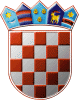 REPUBLIKA HRVATSKAOPĆINSKO IZBORNO POVJERENSTVOOPĆINE LOPARKLASA: 013-01/17-01/03URBROJ: 2169/02-05/01-01LOPAR, 5. svibnja 2017.	Na osnovi članka 22. stavak 1. i 2. te članka 53. točke 4. Zakona o lokalnim izborima ("Narodne novine", broj 144/12 i 121/16), Općinsko izborno povjerenstvo Općine LOPAR, odlučujući o prijedlogu predlagatelja HRVATSKA DEMOKRATSKA ZAJEDNICA - HDZ, utvrdilo je, prihvatilo i objavljuje PRAVOVALJANU KANDIDACIJSKU LISTUZA IZBOR ČLANOVA OPĆINSKOG VIJEĆA OPĆINE LOPARNositelj liste: DAMIR PAPARIĆ, prof.Kandidatkinje/kandidati:DAMIR PAPARIĆ, prof.; HRVAT; LOPAR, LOPAR 373; rođ. 11.09.1969; OIB: 31593232727; Mmr. sc. ALEN ANDREŠKIĆ, dipl. oec.; HRVAT; LOPAR, LOPAR 611/A; rođ. 10.08.1974; OIB: 55030503606; MDRAGAN BORIĆ; HRVAT; LOPAR, LOPAR 95; rođ. 15.05.1958; OIB: 65946128151; MIVAN PIČULJAN; HRVAT; LOPAR, LOPAR 391; rođ. 25.01.1962; OIB: 65787145344; MRAJKA PAPARIĆ; HRVATICA; LOPAR, LOPAR 466; rođ. 13.04.1958; OIB: 68321515038; ŽJOSIP ŠKARIĆ; HRVAT; LOPAR, LOPAR 38; rođ. 14.04.1958; OIB: 60979433273; MDRAGANA GABRIĆ; HRVATICA; LOPAR, LOPAR 75; rođ. 30.08.1982; OIB: 36913210902; ŽIVAN JAKUC; HRVAT; LOPAR, LOPAR 508; rođ. 01.11.1955; OIB: 51779297760; MRAFAELA PEĆARINA, mag. archeol.; HRVATICA; LOPAR, LOPAR 218; rođ. 20.10.1987; OIB: 51275014437; ŽKATJA ŠANIĆ, dipl. učitelj; HRVATICA; LOPAR, LOPAR 537; rođ. 02.07.1979; OIB: 83750934608; ŽANTONIJA MATAHLIJA; HRVATICA; LOPAR, LOPAR 255; rođ. 09.06.1987; OIB: 70740436371; ŽREPUBLIKA HRVATSKAOPĆINSKO IZBORNO POVJERENSTVOOPĆINE LOPARKLASA: 013-01/17-01/05URBROJ: 2169/02-05/01-01LOPAR, 5. svibnja 2017.	Na osnovi članka 22. stavak 1. i 2. te članka 53. točke 4. Zakona o lokalnim izborima ("Narodne novine", broj 144/12 i 121/16), Općinsko izborno povjerenstvo Općine LOPAR, odlučujući o prijedlogu predlagatelja MODERNA DEMOKRATSKA SNAGA - MODES, utvrdilo je, prihvatilo i objavljuje PRAVOVALJANU KANDIDACIJSKU LISTUZA IZBOR ČLANOVA OPĆINSKOG VIJEĆA OPĆINE LOPARNositelj liste: DINO IVANIĆ, bacc. oec.Kandidatkinje/kandidati:DINO IVANIĆ, bacc. oec.; HRVAT; LOPAR, LOPAR 262; rođ. 28.01.1991; OIB: 37238387657; MSLAĐAN ČOLIĆ; HRVAT; LOPAR, LOPAR 547; rođ. 21.03.1976; OIB: 54336884833; MMARTINA MATAHLIJA, mag. educ. philol. croat.; HRVATICA; LOPAR, LOPAR 337; rođ. 01.08.1992; OIB: 04088338535; ŽSUZANA MAJSTOROVIĆ, bacc. med.lab.diagn.; HRVATICA; LOPAR, LOPAR 239; rođ. 04.11.1985; OIB: 60463726587; ŽKATICA BARIŠIĆ ĆUĆIĆ; HRVATICA; LOPAR, LOPAR 371; rođ. 20.10.1992; OIB: 73712833828; ŽALEN BORIĆ; HRVAT; LOPAR, LOPAR 95; rođ. 19.09.1989; OIB: 00296966279; MNENAD MATAHLIJA; HRVAT; LOPAR, LOPAR 452; rođ. 12.02.1969; OIB: 08398475093; MDRAGANA IVČE; HRVATICA; LOPAR, LOPAR 154/A; rođ. 19.04.1983; OIB: 20584255015; ŽEMIRA ŠILIPETAR-PATALIĆ; HRVATICA; LOPAR, LOPAR 175; rođ. 25.12.1982; OIB: 40640796866; ŽMILIVOJ POLDAN; HRVAT; LOPAR, LOPAR 490; rođ. 08.01.1975; OIB: 00732471523; MOLIVER PIČULJAN; HRVAT; LOPAR, LOPAR 386; rođ. 01.03.1978; OIB: 32431403526; MREPUBLIKA HRVATSKAOPĆINSKO IZBORNO POVJERENSTVOOPĆINE LOPARKLASA: 013-01/17-01/04URBROJ: 2169/02-05/01-01LOPAR, 5. svibnja 2017.	Na osnovi članka 22. stavak 1. i 2. te članka 53. točke 4. Zakona o lokalnim izborima ("Narodne novine", broj 144/12 i 121/16), Općinsko izborno povjerenstvo Općine LOPAR, odlučujući o prijedlogu predlagatelja SOCIJALDEMOKRATSKA PARTIJA HRVATSKE - SDP, HRVATSKA NARODNA STRANKA - LIBERALNI DEMOKRATI - HNS, PRIMORSKO GORANSKI SAVEZ - PGS, HRVATSKA SELJAČKA STRANKA - HSS, utvrdilo je, prihvatilo i objavljuje PRAVOVALJANU KANDIDACIJSKU LISTUZA IZBOR ČLANOVA OPĆINSKOG VIJEĆA OPĆINE LOPARNositelj liste: MARIN LAZARIĆ, mag.spec.Kandidatkinje/kandidati:MARIN LAZARIĆ, mag.spec.; HRVAT; LOPAR, LOPAR 510; rođ. 10.04.1982; OIB: 86639200649; Mmr. sc. DANIELA GLAŽAR IVČE, dr. med.; HRVATICA; LOPAR, LOPAR 39/B; rođ. 18.06.1974; OIB: 56126920020; ŽRAJKO IVANIĆ; HRVAT; LOPAR, LOPAR 463; rođ. 01.02.1963; OIB: 16483580304; MANTUN PAPARIĆ; HRVAT; LOPAR, LOPAR 578; rođ. 08.11.1943; OIB: 71323666078; MVLADIMIR ŠKARIĆ, mag. ing. agr.; HRVAT; LOPAR, LOPAR 449; rođ. 10.12.1963; OIB: 73363717063; MJOŠKO MATAHLIJA; HRVAT; LOPAR, LOPAR 376; rođ. 02.05.1984; OIB: 45517597538; MDINO MATAHLIJA; HRVAT; LOPAR, LOPAR 129; rođ. 07.05.1996; OIB: 19423217284; MSTANKO FRANELIĆ; HRVAT; LOPAR, LOPAR 577; rođ. 17.11.1956; OIB: 40152490029; MTOMISLAV PETRINIĆ, mag. iur.; HRVAT; LOPAR, LOPAR 294; rođ. 16.08.1983; OIB: 18231433425; MNEVENKA ŠKARIĆ; HRVATICA; LOPAR, LOPAR 253; rođ. 07.04.1963; OIB: 59365205236; ŽJOSIP MATAHLIJA; HRVAT; LOPAR, LOPAR 36; rođ. 28.01.1983; OIB: 78965633097; MREPUBLIKA HRVATSKAOPĆINSKO IZBORNO POVJERENSTVOOPĆINE LOPARKLASA:013-01/17-01/06URBROJ:2169/02-05/1-01LOPAR, 5. svibnja 2017.	Na osnovi članka 53. točke 4. i članka 24. Zakona o lokalnim izborima ("Narodne novine", broj 144/12 i 121/16), Općinsko izborno povjerenstvo Općine LOPAR, sastavilo je i objavljuje ZBIRNU LISTU PRAVOVALJANIH KANDIDACIJSKIH LISTAZA IZBOR ČLANOVA OPĆINSKOG VIJEĆA OPĆINE LOPARHRVATSKA DEMOKRATSKA ZAJEDNICA - HDZNositelj liste: DAMIR PAPARIĆ, prof.MODERNA DEMOKRATSKA SNAGA - MODESNositelj liste: DINO IVANIĆ, bacc. oec.SOCIJALDEMOKRATSKA PARTIJA HRVATSKE - SDPHRVATSKA NARODNA STRANKA - LIBERALNI DEMOKRATI - HNSPRIMORSKO GORANSKI SAVEZ - PGSHRVATSKA SELJAČKA STRANKA - HSSNositelj liste: MARIN LAZARIĆ, mag.spec.HRVATSKA DEMOKRATSKA ZAJEDNICA - HDZPREDSJEDNIKOPĆINSKOG IZBORNOG POVJERENSTVAOPĆINE LOPARLUCIJA TOMULIĆMODERNA DEMOKRATSKA SNAGA - MODESPREDSJEDNIKOPĆINSKOG IZBORNOG POVJERENSTVAOPĆINE LOPARLUCIJA TOMULIĆSOCIJALDEMOKRATSKA PARTIJA HRVATSKE - SDPHRVATSKA NARODNA STRANKA - LIBERALNI DEMOKRATI - HNSPRIMORSKO GORANSKI SAVEZ - PGSHRVATSKA SELJAČKA STRANKA - HSSPREDSJEDNIKOPĆINSKOG IZBORNOG POVJERENSTVAOPĆINE LOPARLUCIJA TOMULIĆPREDSJEDNIKOPĆINSKOG IZBORNOG POVJERENSTVAOPĆINE LOPARLUCIJA TOMULIĆ